Please complete as many sections as you wish at this stage. Once ready, please submit to: exec@divseekintl.orgSummary of proposal (150 words max)Outline problem space and relevanceBriefly describe the problem to be addressedCurrent Situation, state of the artSpecific GapsRelevance to the DivSeek Strategic Plan (eg relate to Goals, Objectives, Activities)Anticipated ImpactTarget Area & BeneficiariesAim & ScopePotential solution(s)Approach ObjectivesTasks required to implement solutionAny Key Partners?References or other supporting documentation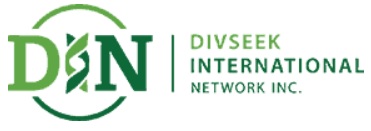  Concept NoteTitle of conceptTitle of conceptProposer name:Institution:Email contact:Date submitted: